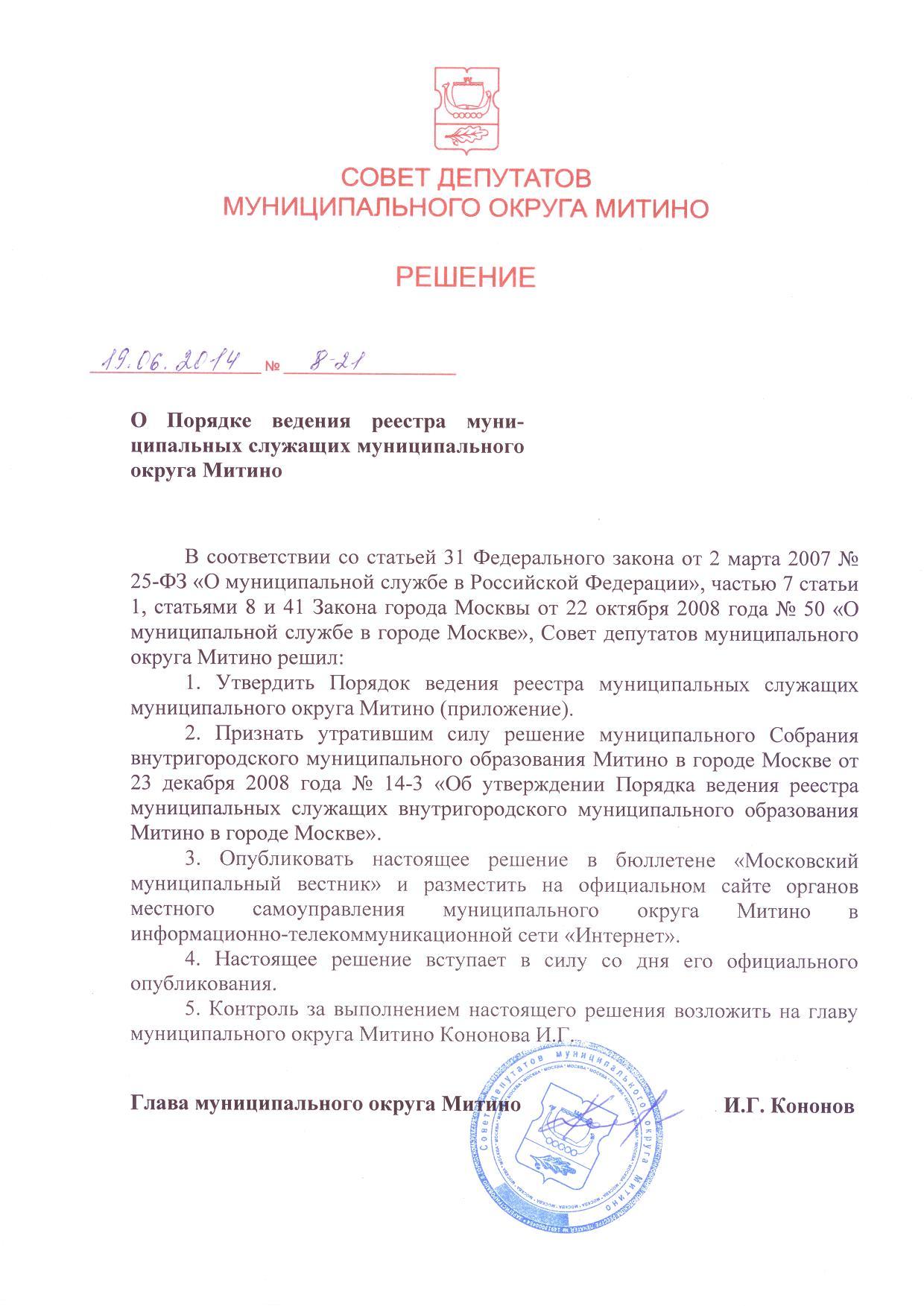 Приложение к решению Совета депутатов муниципального округа Митиноот «19» июня 2014 года № 8-21ПОРЯДОКведения реестра муниципальных служащихмуниципального округа Митино1. Общие положения1.1. Настоящий Порядок устанавливает правила формирования и ведения реестра муниципальных служащих муниципального округа Митино (далее - Реестр).Реестр - сводный перечень сведений о муниципальных служащих, замещающих муниципальные должности муниципальной службы, и лицах, включенных в кадровый резерв на замещение вакантных должностей муниципальной службы в муниципальном округе Митино.1.2. Цель ведения Реестра - совершенствование работы по подбору и расстановке кадров, организация учета прохождения муниципальной службы, а также повышение эффективности использования кадрового потенциала муниципальной службы при дальнейшем развитии системы управления муниципального округа Митино.1.3. Формирование и ведение Реестра осуществляет специалист по работе с кадрами аппарата Совета депутатов муниципального округа Митино (далее - специалист по работе с кадрами аппарата).1.4. Совокупность сведений, внесенных в Реестр, является конфиденциальной информацией. Их обработка, передача, распространение и хранение осуществляются в соответствии с действующим законодательством Российской Федерации, законодательством города Москвы и нормативными правовыми актами муниципального округа Митино.2. Структура Реестра2.1. Реестр состоит из следующих разделов:муниципальные служащие, замещающие муниципальные должности муниципальной службы. Указанный раздел Реестра формируется и ведется по муниципальным органам, в которых предусмотрено прохождение муниципальной службы;лица, включенные в кадровый резерв на замещение вакантных должностей муниципальной службы.2.1.1. В раздел Реестра «Муниципальные служащие, замещающие муниципальные должности муниципальной службы» включаются следующие сведения (приложение 1 к настоящему Порядку):- фамилия, имя, отчество;- пол;- дата рождения;-замещаемая должность (дата назначения на должность, структурное подразделение или направление деятельности);- образование (наименование учебного заведения, год окончания обучения, номер диплома, специальность, квалификация);- повышение квалификации (дата окончания, учебное заведение, наименование учебного курса, итоговый документ);- переподготовка (дата окончания, наименование учебного заведения, наименование программы, итоговый документ);- стажировка;- ученая степень:- ученое звание;- государственные награды Российской Федерации и награды города Москвы;- классный чин (дата присвоения, ранее присвоенный классный чин, дата присвоения);- стаж муниципальной (государственной) службы (полных лет);- итоги прохождения последней аттестации;- данные о включении в резерв кадров (должность, основание), оценка по результатам аттестации, дата прохождения;- выполняемая работа за последние десять лет (период (год), место работы, должность);- сведения о поощрениях;- сведения о неснятых взысканиях;- телефон рабочий;- телефон домашний, дополнительный контактный телефон;- адрес регистрации;- адрес фактического проживания.2.1.2. В раздел «Лица, включенные в кадровый резерв на замещение вакантных должностей муниципальной службы» включаются следующие сведения:- фамилия, имя, отчество;- пол;- дата рождения;- данные о включении в кадровый резерв (дата включения в резерв, должность, основание);- образование (наименование учебного заведения, год окончания, номер диплома, специальность, квалификация);- повышение квалификации (дата окончания, учебное заведение, наименование учебного курса, итоговый документ);- стажировка (дата окончания, страна);- переподготовка (дата окончания, учебное заведение, наименование программы, итоговый документ);- ученая степень;- стаж муниципальной (государственной) службы;- выполняемая работа за последние десять лет;- государственные награды Российской Федерации и награды города Москвы;- сведения о поощрениях;- сведения о неснятых взысканиях;- телефон рабочий;- телефон домашний, дополнительный контактный телефон;- домашний адрес.2.2. Заполнение Реестра осуществляется на основании штатного расписания аппарата Совета депутатов, личных дел и сведений в соответствии с приложениями 1,2,3 к настоящему Порядку.2.3. Основанием для включения в Реестр является назначение на должность муниципальной службы или включение лиц в кадровый резерв на замещение вакантной должности муниципальной службы.Основанием для исключения из Реестра является увольнение с муниципальной службы или исключение из кадрового резерва на замещение вакантных должностей муниципальной службы. Сведения о муниципальных служащих, уволенных с муниципальной службы, переносятся в архив Реестра. Сведения о лицах, включенных в кадровый резерв на замещение вакантной должности муниципальной службы, переносятся в архив Реестра ежегодно по итогам пересмотра резерва кадров.Муниципальный служащий, уволенный с муниципальной службы, исключается из Реестра в день увольнения.В случае смерти (гибели) муниципального служащего либо признания муниципального служащего безвестно отсутствующим или объявления его умершим решением суда, вступившим в законную силу, муниципальный служащий исключается из Реестра в день, следующий за днем смерти (гибели) или днем вступления в законную силу решения суда.2.3. При увольнении муниципального служащего в связи с ликвидацией, реорганизацией аппарата Совета депутатов; сокращением штата; окончанием срочного трудового договора и в случае, не предоставления служащему работы в соответствии с его профессией и квалификацией сведения о служащем в течение года остаются в Реестре с указанием «В резерве».2.4. Реестр утверждается главой муниципального округа Митино и хранится в кадровой службе аппарата Совета депутатов муниципального округа Митино.3. Организация работы с Реестром.3.1. Формирование Реестра осуществляется в двух формах:Реестр на бумажном носителе на основе штатного расписания и сведений согласно приложениям 1,2,3;Реестр в электронном виде.3.2. Изменения, связанные с прохождением муниципальной службы муниципальными служащими, вносятся в Реестр на бумажном носителе специалистом по работе с кадрами аппарата в соответствии с замещением муниципальных должностей муниципальной службы и изменениями в личных делах служащих.3.3. Реестр на бумажном носителе формируется ежегодно. В месячный срок формируется на бумажном носителе текущего года. Документ, содержащий сведения Реестра на бумажном носителе предшествующего года, закрывается и сдается в архив.3.4. Реестр на машинном носителе кадровая служба может вести с использованием специально разработанной компьютерной программы.Сведения, содержащиеся в Реестре, являются основанием для проведения анализа кадрового состава органов местного самоуправления и выработки необходимых рекомендаций для руководителей в области подбора и расстановки кадров.Муниципальный служащий имеет право ознакомиться с касающимися его данными Реестра в установленном порядке.В случае расхождения данных, содержащихся в Реестрах на бумажном и машинном носителях, следует руководствоваться данными Реестра на бумажном носителе.Специалист по работе с кадрами аппарата несет ответственность в соответствии с действующим законодательством Российской Федерации за разглашение персональных данных.3.9. Для изучения и анализа кадрового состава органа местного самоуправления, а также для формирования Реестра муниципальных служащих в городе Москве документы Реестра представляются в Департамент территориальных органов исполнительной власти города Москвы в сроки:- ежегодно (не позднее 10 числа месяца следующего за отчетным периодом) сведения о должностях и вакансиях муниципалитета по состоянию на 31 декабря (Приложение 4), Статистические сведения о муниципальных служащих (Приложение 5) и в полном объеме Сведения о муниципальных служащих и лицах замещающих выборные муниципальные должности (Приложение 1);- по истечении полугода - статистические сведения о муниципальных служащих (Приложение 5) и полный комплект квартальных донесений;- ежеквартально (не позднее 10 числа месяца, следующего за окончанием квартала) Сведения об изменении учетных данных лиц, включенных в Реестр (Приложение 3), Сведения о должностях и вакансиях на конец квартала (Приложение 4) и Сведения о муниципальных служащих (Приложение 1), внесенных в перечень сведений за квартал на изменение учетных данных.Приложение 1к Порядку ведения реестрамуниципальных служащихмуниципального округа МитиноСВЕДЕНИЯ 
О МУНИЦИПАЛЬНОМ СЛУЖАЩЕМ АППАРАТА СОВЕТА ДЕПУТАТОВМУНИЦИПАЛЬНОГО ОКРУГА МИТИНОГлава муниципального округа Митино                                     _______________________                                                                                                      (фамилия, имя, отчество)                                                                                                                                                                       «____» _____________ 20____ годаПриложение 2к Порядку ведения реестрамуниципальных служащихмуниципального округа МитиноСВЕДЕНИЯО ЛИЦЕ, ВКЛЮЧЕННОМ В РЕЗЕРВ НА ЗАМЕЩЕНИЕ ВАКАНТНЫХ ДОЛЖНОСТЕЙ МУНИЦИПАЛЬНОЙ СЛУЖБЫ МУНИЦИПАЛЬНОГО ОКРУГА МИТИНОГлава муниципального округа Митино                                     _______________________                                                                                                      (фамилия, имя, отчество)                                                                                                                                                                       «____» _____________ 20____ годаПриложение 3к Порядку ведения реестрамуниципальных служащихмуниципального округа МитиноСВЕДЕНИЯОБ ИЗМЕНЕНИЯХ УЧЕТНЫХ ДАННЫХ ЛИЦ, ВКЛЮЧЕННЫХ В РЕЕСТР МУНИЦИПАЛЬНЫХ СЛУЖАЩИХМУНИЦИПАЛЬНОГО ОКРУГА МИТИНОс « ____» __________ 20___ года  по « ____» __________ 20___ года  Глава муниципального округа Митино                                     _______________________                                                                                                      (фамилия, имя, отчество)                                                                                                                                                                       «____» _____________ 20____ годаПриложение 4к Порядку ведения реестрамуниципальных служащихмуниципального округа МитиноСведенияо должностях и вакансиях аппарата Совета депутатов муниципального округа Митинопо состоянию на « ____» __________ 20___ года  Глава муниципального округа Митино                                     _______________________                                                                                                      (фамилия, имя, отчество)                                                                                                                                                                       «____» _____________ 20____ годаПриложение 5к Порядку ведения реестрамуниципальных служащихмуниципального округа МитиноСведения о муниципальных служащих аппарата Совета депутатов муниципального округа МитиноГлава муниципального округа Митино                                     _______________________                                                                                                      (фамилия, имя, отчество)                                                                                                                                                                       «____» _____________ 20____ года1.Фамилия, имя, отчество2.Пол3.Дата рождения4.Замещаемая должностьДата назначения на должностьСтруктурное подразделение или направление деятельности5.Образование5.Наименование учебного заведения5.Год окончания обучения5.Номер диплома5.Специальность5.Квалификация6.Повышение квалификации6.Дата окончания6.Учебное заведение6.Наименование учебного курса6.Итоговый документ7.ПереподготовкаДата окончанияНаименование учебного заведенияНаименование программыИтоговый документ8.Стажировка (год, страна)9.Учёная степень10.Учёное звание11.Государственные награды Российской Федерации и награда города Москвы12.Классный чин12.Дата присвоения12.Ранее присвоенный классный чин (квалификационный разряд), дата присвоения13.Стаж муниципальной (государственной) службы (полных лет)14. Итоги прохождения последней аттестации15.Данные о включении в резерв кадров (должность, основание)15.Оценка по результатам аттестации15.Дата прохождения16.Выполняемая работа за последние десять лет16.Период (год)16.Место работы, должность17.Сведения о поощрениях18.Сведения о неснятых взысканиях19.Телефон рабочий20.Телефон домашний, дополнительный21.Адрес регистрации22. Адрес фактического проживания1.ФИО2.Пол3.Дата рождения4.Данные о включении в кадровый резервДата включения в резервОснования включенияМуниципальный орган, должность, структурное подразделение5.ОбразованиеНаименование учебного заведенияГод окончания обученияНомер дипломаСпециальностьКвалификация6.Повышение квалификацииДата окончанияУчебное заведениеНаименование учебного курсаИтоговый документ7.ПереподготовкаДата окончанияНаименование учебного заведенияНаименование программыИтоговый документ8.Стажировка (год, страна)9.Ученая степень10.Государственные награды Российской Федерациии города Москвы11.Классный чинДата присвоенияРанее присвоенный классный чин (квалификационный разряд), дата присвоения12.Стаж муниципальной (государственной) службы (полных лет)13.Выполняемая работа за последние десять летПериод (год)Место работы, должность14.Сведения о поощрениях15.Сведения о неснятых взысканиях16.Телефон рабочий17.Телефон домашний, дополнительный18.Домашний адресВновь принятыВновь принятыВновь принятыВновь принятыВновь принятыФамилия, имя, отчествоОрган местного самоуправления, должность, 
структурное подразделениеОрган местного самоуправления, должность, 
структурное подразделениеДата назначенияДата назначенияУволеныУволеныУволеныУволеныУволеныФамилия, имя, отчествоОрган местного самоуправления, должность, 
структурное подразделениеДата увольненияДата увольненияОснованиеФамилия, имя, отчествоВид изменения учётных данных 
(в том числе отметка об увольнении)Вид изменения учётных данных 
(в том числе отметка об увольнении)Вид изменения учётных данных 
(в том числе отметка об увольнении)Основание, дата№ п/п приложения 1 к ПорядкуСодержание измененийСодержание измененийОснование, датаШтатная численность в единицахДолжности муниципальной службыДолжности муниципальной службыДолжности муниципальной службыНаименование должностиКоличество  штатных единицКоличество вакантных единицГлавный бухгалтер-советникЮрисконсульт-советникГлавный специалистОтдел по организационной работеНачальник отделаГлавный специалистВСЕГО:Должности, не относящиеся к муниципальной службеГлава муниципального округа МитиноИТОГО:1.Общее количество муниципальных служащих согласно штатному расписанию2.Количество работников органов местного самоуправления (за исключением лиц, занимающих муниципальные должности), из них:3. - муниципальных служащих (фактическое)4. - иных работников5.Количество вакантных должностей, из них:6. - должности муниципальной службы7. - иные должности8.Общее количество муниципальных служащих (фактическое), из них9. - с высшим образованием всего, из них:10. - с высшим экономическим11. - с высшим юридическим12. - с высшим педагогическим 13. - с высшим образованием по специальности "Государственное и муниципальное управление"14. - иное высшее образование15. - со средним специальным образованием16. - со средним образованием 17.Общее количество муниципальных служащих (фактическое), из них по возрастам:18. - от 18 до 25 лет19. - от 25 до 30 лет20. - от 30 до 40 лет21. - от 40 до 50 лет22. - от 50 до 59 лет23. - от 60 лет24.Общее количество муниципальных служащих (фактическое), из них:25. - мужчин26. - женщин27.Общее количество муниципальных служащих (фактическое), из них:28. - со стажем муниципальной службы до 1 года29. - от 1 года до 5 лет30. - от 5 до 10 лет31. - более 10 лет32. - более 20 лет33.Общее количество случаев увольнения муниципальных служащих в 2013 году, в том числе:34. - из-за несоответствия занимаемой должности35. - в результате достижения предельного возраста36. - по собственному желанию37. - в результате нарушения ограничений и запретов, связанных с прохождением муниципальной службы38. - иные предусмотренные федеральным законодательством причины39.Общее количество принятых на муниципальную службу в 2013году40.Количество человек, включенных в кадровый резерв муниципалитета, из них:41. - государственных гражданских служащих42. - депутатов представительных органов муниципальных образований43. - муниципальных служащих - граждан44.Количество проведенных конкурсов на замещение вакантных должностей или включения в кадровый резерв45.Общее количество муниципальных служащих (фактическое), из них:46. - прошедших повышение квалификации в 2013 году47. - прошедших переподготовку в 2013  году48.Глава муниципального образования работает на постоянной основе/ непостоянной основе (указать)